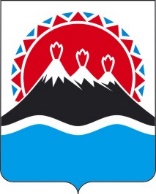 П О С Т А Н О В Л Е Н И ЕПРАВИТЕЛЬСТВАКАМЧАТСКОГО КРАЯПРАВИТЕЛЬСТВО ПОСТАНОВЛЯЕТ:1. Внести в постановление Правительства Камчатского края от 25.06.2014 № 271-П «Об установлении размеров региональных стандартов стоимости жилищно-коммунальных услуг и признании утратившими силу отдельных постановлений Правительства Камчатского края» изменение, изложив п. 5.4 приложения 1–3 в редакции согласно приложению к настоящему постановлению. 2. Настоящее постановление вступает в силу после дня его официального опубликования и распространяется на правоотношения, возникшие с 1 октября 2023 года.Размеры региональных стандартов стоимости жилищно-коммунальных услуг для нанимателей (пользователей) жилых помещений, членов жилищных кооперативов (в рублях)продолжение таблицыОбозначения:* – жилищные услуги** – коммунальные услуги*** – твердое топливоРазмеры региональных стандартов стоимости жилищно-коммунальных услуг для собственников жилых помещений (в рублях)продолжение таблицыОбозначения:* – жилищные услуги** – коммунальные услуги*** – твердое топливоРазмеры региональных стандартов стоимости жилищно-коммунальных услуг для собственников жилых помещений (жилых домов), которые не обязаны вносить взносы на капитальный ремонт (в рублях)продолжение таблицыОбозначения:* – жилищные услуги** – коммунальные услуги*** – твердое топливо».[Дата регистрации] № [Номер документа]г. Петропавловск-КамчатскийО внесении изменения в постановление Правительства Камчатского края от 25.06.2014 № 271-П «Об установлении размеров региональных стандартов стоимости жилищно-коммунальных услуг и признании утратившими силу отдельных постановлений Правительства Камчатского края»Председатель Правительства Камчатского края[горизонтальный штамп подписи 1]               Е.А. ЧекинПриложение к постановлениюПриложение к постановлениюПриложение к постановлениюПриложение к постановлениюПравительства Камчатского краяПравительства Камчатского краяПравительства Камчатского краяПравительства Камчатского краяот[REGDATESTAMP]№[REGNUMSTAMP]«Приложение 1 к постановлению«Приложение 1 к постановлению«Приложение 1 к постановлению«Приложение 1 к постановлениюПравительства Камчатского краяПравительства Камчатского краяПравительства Камчатского краяПравительства Камчатского краяот25.06.2014№271-П№п/пНаименование муниципального образованияна одиноко проживающего гражданинана одиноко проживающего гражданинана одиноко проживающего гражданинана одиноко проживающего гражданинана одиноко проживающего гражданинана одиноко проживающего гражданинана одиноко проживающего гражданинана одного члена семьи, состоящей из двух человекна одного члена семьи, состоящей из двух человекна одного члена семьи, состоящей из двух человекна одного члена семьи, состоящей из двух человекна одного члена семьи, состоящей из двух человекна одного члена семьи, состоящей из двух человекна одного члена семьи, состоящей из двух человек№п/пНаименование муниципального образованиямногоквартирные домамногоквартирные домамногоквартирные домажилые дома индивидуального жилищного фондажилые дома индивидуального жилищного фондажилые дома индивидуального жилищного фондажилые дома индивидуального жилищного фондамногоквартирные домамногоквартирные домамногоквартирные домажилые дома индивидуального жилищного фондажилые дома индивидуального жилищного фондажилые дома индивидуального жилищного фондажилые дома индивидуального жилищного фонда№п/пНаименование муниципального образованияВсегов том числев том числеВсегов том числев том числев том числеВсегов том числев том числеВсегов том числев том числев том числе№п/пНаименование муниципального образованияВсегоЖУ*КУ**ВсегоЖУ*ТТ***КУ**ВсегоЖУ*КУ**ВсегоЖУ*ТТ***КУ**123456789101112131415165.Усть-Большерецкий муниципальный районУсть-Большерецкий муниципальный районУсть-Большерецкий муниципальный районУсть-Большерецкий муниципальный районУсть-Большерецкий муниципальный районУсть-Большерецкий муниципальный районУсть-Большерецкий муниципальный районУсть-Большерецкий муниципальный районУсть-Большерецкий муниципальный районУсть-Большерецкий муниципальный районУсть-Большерецкий муниципальный районУсть-Большерецкий муниципальный районУсть-Большерецкий муниципальный районУсть-Большерецкий муниципальный районУсть-Большерецкий муниципальный район5.4.Апачинское сельское поселение69641036592892265887282135650106624348648437649461161№п/пНаименование муниципального образованияна одного члена семьи, состоящей из трех и более человекна одного члена семьи, состоящей из трех и более человекна одного члена семьи, состоящей из трех и более человекна одного члена семьи, состоящей из трех и более человекна одного члена семьи, состоящей из трех и более человекна одного члена семьи, состоящей из трех и более человекна одного члена семьи, состоящей из трех и более человек№п/пНаименование муниципального образованиямногоквартирные домамногоквартирные домамногоквартирные домажилые дома индивидуального жилищного фондажилые дома индивидуального жилищного фондажилые дома индивидуального жилищного фондажилые дома индивидуального жилищного фонда№п/пНаименование муниципального образованияВсегов том числев том числеВсегов том числев том числев том числе№п/пНаименование муниципального образованияВсегоЖУ*КУ**ВсегоЖУ*ТТ***КУ**12171819202122235.Усть-Большерецкий муниципальный районУсть-Большерецкий муниципальный районУсть-Большерецкий муниципальный районУсть-Большерецкий муниципальный районУсть-Большерецкий муниципальный районУсть-Большерецкий муниципальный районУсть-Большерецкий муниципальный районУсть-Большерецкий муниципальный район5.4.Апачинское сельское поселение42605183742543129440481089Приложение 2 к постановлению Правительства Камчатского края от 25.06.2014 № 271-П№п/пНаименование муниципального образованияна одиноко проживающего гражданинана одиноко проживающего гражданинана одиноко проживающего гражданинана одиноко проживающего гражданинана одиноко проживающего гражданинана одиноко проживающего гражданинана одиноко проживающего гражданинана одного члена семьи, состоящей из двух человекна одного члена семьи, состоящей из двух человекна одного члена семьи, состоящей из двух человекна одного члена семьи, состоящей из двух человекна одного члена семьи, состоящей из двух человекна одного члена семьи, состоящей из двух человекна одного члена семьи, состоящей из двух человек№п/пНаименование муниципального образованиямногоквартирные домамногоквартирные домамногоквартирные домажилые дома индивидуального жилищного фондажилые дома индивидуального жилищного фондажилые дома индивидуального жилищного фондажилые дома индивидуального жилищного фондамногоквартирные домамногоквартирные домамногоквартирные домажилые дома индивидуального жилищного фондажилые дома индивидуального жилищного фондажилые дома индивидуального жилищного фондажилые дома индивидуального жилищного фонда№п/пНаименование муниципального образованияВсегов том числев том числеВсегов том числев том числев том числеВсегов том числев том числеВсегов том числев том числев том числе№п/пНаименование муниципального образованияВсегоЖУ*КУ**ВсегоЖУ*ТТ***КУ**ВсегоЖУ*КУ**ВсегоЖУ*ТТ***КУ**123456789101112131415165.Усть-Большерецкий муниципальный районУсть-Большерецкий муниципальный районУсть-Большерецкий муниципальный районУсть-Большерецкий муниципальный районУсть-Большерецкий муниципальный районУсть-Большерецкий муниципальный районУсть-Большерецкий муниципальный районУсть-Большерецкий муниципальный районУсть-Большерецкий муниципальный районУсть-Большерецкий муниципальный районУсть-Большерецкий муниципальный районУсть-Большерецкий муниципальный районУсть-Большерецкий муниципальный районУсть-Большерецкий муниципальный районУсть-Большерецкий муниципальный район5.4.Апачинское 
сельское поселение70941166592892265887282135650937454348648437649461161№п/пНаименование муниципального образованияна одного члена семьи, состоящей из трех и более человекна одного члена семьи, состоящей из трех и более человекна одного члена семьи, состоящей из трех и более человекна одного члена семьи, состоящей из трех и более человекна одного члена семьи, состоящей из трех и более человекна одного члена семьи, состоящей из трех и более человекна одного члена семьи, состоящей из трех и более человек№п/пНаименование муниципального образованиямногоквартирные домамногоквартирные домамногоквартирные домажилые дома индивидуального жилищного фондажилые дома индивидуального жилищного фондажилые дома индивидуального жилищного фондажилые дома индивидуального жилищного фонда№п/пНаименование муниципального образованияВсегов том числев том числеВсегов том числев том числев том числе№п/пНаименование муниципального образованияВсегоЖУ*КУ**ВсегоЖУ*ТТ***КУ**12171819202122235.Усть-Большерецкий муниципальный районУсть-Большерецкий муниципальный районУсть-Большерецкий муниципальный районУсть-Большерецкий муниципальный районУсть-Большерецкий муниципальный районУсть-Большерецкий муниципальный районУсть-Большерецкий муниципальный районУсть-Большерецкий муниципальный район5.4.Апачинское сельское поселение43255833742543129440481089Приложение 3 к постановлению Правительства Камчатского края от 25.06.2014 № 271-П№п/пНаименование муниципального образованияна одиноко проживающего гражданинана одиноко проживающего гражданинана одиноко проживающего гражданинана одиноко проживающего гражданинана одиноко проживающего гражданинана одиноко проживающего гражданинана одиноко проживающего гражданинана одного члена семьи, состоящей из двух человекна одного члена семьи, состоящей из двух человекна одного члена семьи, состоящей из двух человекна одного члена семьи, состоящей из двух человекна одного члена семьи, состоящей из двух человекна одного члена семьи, состоящей из двух человекна одного члена семьи, состоящей из двух человек№п/пНаименование муниципального образованиямногоквартирные домамногоквартирные домамногоквартирные домажилые дома индивидуального жилищного фондажилые дома индивидуального жилищного фондажилые дома индивидуального жилищного фондажилые дома индивидуального жилищного фондамногоквартирные домамногоквартирные домамногоквартирные домажилые дома индивидуального жилищного фондажилые дома индивидуального жилищного фондажилые дома индивидуального жилищного фондажилые дома индивидуального жилищного фонда№п/пНаименование муниципального образованияВсегов том числев том числеВсегов том числев том числев том числеВсегов том числев том числеВсегов том числев том числев том числе№п/пНаименование муниципального образованияВсегоЖУ*КУ**ВсегоЖУ*ТТ***КУ**ВсегоЖУ*КУ**ВсегоЖУ*ТТ***КУ**123456789101112131415165.Усть-Большерецкий муниципальный районУсть-Большерецкий муниципальный районУсть-Большерецкий муниципальный районУсть-Большерецкий муниципальный районУсть-Большерецкий муниципальный районУсть-Большерецкий муниципальный районУсть-Большерецкий муниципальный районУсть-Большерецкий муниципальный районУсть-Большерецкий муниципальный районУсть-Большерецкий муниципальный районУсть-Большерецкий муниципальный районУсть-Большерецкий муниципальный районУсть-Большерецкий муниципальный районУсть-Большерецкий муниципальный районУсть-Большерецкий муниципальный район5.4.Апачинское
 сельское поселение6698770592892265887282135648404924348648437649461161№п/пНаименование муниципального образованияна одного члена семьи, состоящей из трех и более человекна одного члена семьи, состоящей из трех и более человекна одного члена семьи, состоящей из трех и более человекна одного члена семьи, состоящей из трех и более человекна одного члена семьи, состоящей из трех и более человекна одного члена семьи, состоящей из трех и более человекна одного члена семьи, состоящей из трех и более человек№п/пНаименование муниципального образованиямногоквартирные домамногоквартирные домамногоквартирные домажилые дома индивидуального жилищного фондажилые дома индивидуального жилищного фондажилые дома индивидуального жилищного фондажилые дома индивидуального жилищного фонда№п/пНаименование муниципального образованияВсегов том числев том числеВсегов том числев том числев том числе№п/пНаименование муниципального образованияВсегоЖУ*КУ**ВсегоЖУ*ТТ***КУ**12171819202122235.Усть-Большерецкий муниципальный районУсть-Большерецкий муниципальный районУсть-Большерецкий муниципальный районУсть-Большерецкий муниципальный районУсть-Большерецкий муниципальный районУсть-Большерецкий муниципальный районУсть-Большерецкий муниципальный районУсть-Большерецкий муниципальный район5.4.Апачинское сельское поселение41273853742543129440481089